Academic Curriculum Vitae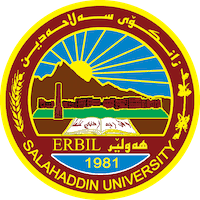 Personal Information  Full Name: Habeeb Hanna Mansour Academic Title: Asst. Prof in Nuclear PhysicsUniversity Email: habeeb.mansour@su.edu.krdMobile: 07504476922Education B.Sc.in General Physics ,Salahaddin University, College of Education, Department of Physics,1984.                                    M.Sc. in Nuclear Physics, Salahaddin University, College of Science, Department of Physics,1988. MSc Thesis Title: Study of Fission Tracks In A Glass Detector And The Detector Characteristics For Measuring Neutron Flux   1988. The thesis prepared under supervision Prof. Dr. D.S.SRIVASTAVA.(From India). Ph.D. in Nuclear Physics, Baghdad University, College Of Ebn-al-Haytham for Education, Department of Physics ,2000. Ph.D. Thesis Title: Design of Long-Tube Technique For Discrimination of Radon (Rn-222) From Thoron ( Rn-220) In Building Materials and Soil Gas Using CN-85 Nuclear  Track Detector. 2000.  The thesis prepared under supervision Prof. Dr.Shaker mahmud Al-Jabori. (From Iraqi Atomic Energy) and Prof. Dr. Muayyed G. Yousef (from Baghdad University College of Ebn-Alhaytham for Education)   Employment and Academic Degress1980-1984 BSc in Physics from Salahaddin University-Erbil, College of Education.1985 Demonstrator in physics department, Salahaddin University-Erbil, Iraq.1988 MSc in Nuclear Physics from Salahaddin -Erbil, College of Science1989 Assistant lecturer                       1994 Lecturer of nuclear physics2000 PhD in Nuclear physics from Baghdad University, Ebn-Al Haytham education College.2011 Asst. Prof. of Nuclear Physics Qualification:-Teaching Qualification: Applied nuclear physics with special reference to the application and development of nuclear track detectors like glasses and plastics etc. in nuclear reactions and nuclear alpha radiograph. Analysis of natural radioactivity using scintillation and semiconductor gamma spectrometry detectors.-IT qualification:All Microsoft Programed (Microsoft word, Microsoft PowerPoint, Microsoft Excel and Microsoft Publisher), Internet Research and Computer Maintenance.-Professional qualification:Workshop on Analytical Methods for characterization of hot particles and their impact on environment, from 6-10 March 2006, ICTP, Italy.     School on Ion Beams Analysis and Accelerators Applications, from 13-24 March 2006. ICTP, ItalyInternational Conference of Solid State Nuclear Track Detectors, August, 23-27 , 2004 - Autonomy University -Bercelona /Spain.Visiting Ion beam accelerators, Synchrotron Radiation -Padova. Visiting Trieste University/ Dept. of PhysicsTeaching Experience-For Undergraduate I teaches: Modern Physics, Nuclear Physics, Nuclear Reactor Physics, Nuclear Detectors, Electromagnetic Theory, Advance of Electromagnetic Fields, Properties of Matter, Health Physics, Classical Mechanics, Electricity and Magnetism, Mechanical Physics, Environmental Radiation, Atomic Lab. Nuclear Lab, Electronic Lab, Electricity and Magnetism Lab. Material Prosperity Lab, and Mechanical Lab. -For Postgraduate I teaches: Nuclear Tracks in Solids, Nuclear Electronics, Material Science, Nuclear Accelerators, Advance Nuclear Physics and Advance Statistical Physics  Specialization: -Experimental Nuclear Physics in the Field of Solid- State Nuclear Track Detector at MSc Level.      - Experimental Nuclear Physics in the Field of Environmental Radiation at PhD Level.   From2002 to date, supervisor of several undergraduate students’ projects, and supervising six M.Sc. and Two PhD students in the field of Environmental Radiation, Physics Department, Colleges of Education, Salahaddin University- Erbil, Iraq. MSc. Student Thesis Titles:1- Measurement of Radon Activity Concentration in Iraqi- Kurdistan Soil by Using CR-39 Plastic Nuclear Track Detectors 2004.    2- Study of Radon and Thoron Gases release from Iraqi- Kurdistan Building Materials Using Passive and Active Methods 2009.3-Calibration of Diffusion Cup for Long Term Radon Activity Concentration Measurement Using CR-39 Plastic Nuclear Track Detectors.2011. 4- Radon-222 and Radium-226 Activity Concentration Measurement in Erbil Governorate Drinking Water Resources Using Active and Passive Detection Methods 2014.5- The Assessment of Radon (222Rn) activity concentration in the Environment of Barsarin Village  and its Effects on Human Health. 20226-Health Assessment of Natural Radioactivity (U-238, Ra-226, Th-232 and K-40) and Radon (Rn-222) Exhalation Rate in Granites Used as Building Materials in Erbil Governorate Kurdistan Region-Iraq. 2023PhD. Student Thesis Title:1-Natural Radioactivity and Dose Assessment in Plant Fertilizers Used In Iraqi Kurdistan Region   and Its Environmental Impacts.20192- The investigation of the level of radioactivity of the natural background radiation in the small Zab River Basin: (Taq Taq farms). 2022Research and Publications 1- H.H. Mansour , N.T.Patto and A.z. Al-Abdin Fission fragment track detection characteristics of Iraqi Soda Lime glass detectors.,  J- College of Education, V.3,(1993), No.2 .2- H.H. Mansour , Radon measuring for the determination of uranium in Iraqi-Soda lime glass by track method ., J. College of education, V.3, 1993 No.43- H. H. Mansour, Sherzad A.T. and S.R.hussen , Annealing of latent fission fragment tracks in Iraqi soda lime glass detector., J. College of Education,V.4,  No.4,1993.  4- H.H. Mansour., S. per Khdar, H.Y. Abdulla, N.Q. Muhamad, M.M. Othman, S. Qader  . Measurements of Indoor Radon levels in Erbil Capital Using Solid State Nuclear Track Detectors .Radiation Measurement 40 (2005) 544-547      www.Sciencedirect.com 5-H. H. Mansour,“ On  Depleted Recycled Uranium and  its Impact on Environment  ”Report Prepared During Visit to Abdus Salam International Centre for Theoretical Physics  From      19th January to  8th April 2006.6- Asa’d Hameed  , H.H. Mansour ,Measurement of radon activity concentration in Iraqi- Kurdistan soil by using CR-39 plastic track detectors. Zanko J. of pure and applied sciences 2004.     7-H.H. Mansour Measurement of radon permeability through some commercial PVA- sponge .  Zanco Journal of pure and applied sciences/ Salahaddin University –Hawler Vol. 19  No.3 2008.8-H.H. Mansour. Measurement of Radium  Concentration and Radon Exhalation Rate in Iraqi Kurdistan Rocks Type Limeston Using LR-115 Plastic Track Detectors. Zanko, J. of pure and applied sciences. Vol.22, No.3, 2010.9- H. H. Mansour and Samal. S. Faki  ,Calibration of a permeable cup provided with CR-39 nuclear track  detectors for indoor radon activity concentration measurement , 4th ICOWOBAS-RAFSS 2013,JohorBahru,Malaysiak,3-5September 2013.10- Hiwa H. Azeez , Samal S. Faki , & H.H. Mansour , Radon Activity Concentration Measurement In Erbil Typical Schools. , 2nd International Conference on Ecology, Environment and Energy(ICEEE 2015), 12-13 April, 2015 by Ishik and Salahaddin Universities  Erbil- Iraq. 11- Hiwa H. Azeez  and  H.H. Mansour,A Study of Radon and Thoron Gases Release from Iraqi-Kurdistan Building Materials Using Passive and Active Methods. 2nd International Conference on Ecology, Environment and Energy(ICEEE 2015), 12-13 April, 2015 by Ishik and Salahaddin Universities  Erbil- Iraq. 12-  Ali. H. Ahmed , Habeeb H. Mansour , Saman K. Ezulddin and Ahmad I. Samad  ,,Radon Content in Bottled Water of Kurdistan Region Using Active and Passive Methods, Zanko J.ournal of Pure and Applied Physics ZJPAS (2017), 29 (3); 152-158.13- Saman K. Ezzulddin , Habeeb H. Mansour and Hewa H. Aziz,An Investigation of Activity Concentration of 238U, 232Th,137Cs and 40K Radionuclides in Drinking Water Resources In Iraqi Kurdistan Region –Erbil, Zanko J.ournal of Pure and Applied Physics ( ZANCO) 2017,  28(6):32-4014- Saman K. Euzzaddin and Habeeb H. Mansour ,  Assessment of Radon Exposure in Erbil Drinking Water Resources, Zanko J.ournal of Pure and Applied Physics ZJPAS (2017), 29 (s4); s184.15-  Hiwa H. Azeez ,Saddon T. Ahmad and Habeeb Hanna Mansour, Assessment of radioactivity levels and radiological-hazard indices in plant fertilizers used in Iraqi Kurdistan Region.  Journal of Radio analytical and Nuclear Chemistry, September 2018, Volume 317, Issue 3, pp 1273–1283. https://link.springer.com/article/10.1007/s10967-018-6001-316- Hiwa H. Azeez, Habeeb Hanna Mansour, S. T. Ahmad, Transfer of natural radioactive      nuclides from soil to plant crops. Journal of Applied Radiation and Isotopes, Volume 147      May 2019, Pages 152-158. https://doi.org/10.1016/j.apradiso.2019.03.01017- Hiwa H. Azeez1, Habeeb Hanna Mansour, Saddon T. Ahmad, Effect of Using Chemical        Fertilizers on Natural Radioactivity Levels in Agricultural Soil in the Iraqi Kurdistan Region Pol. J. Environ. Stud. Vol. 29, No. 2 (2020), 1-10  18- Saman Khabbat Ezzulddin · Habeeb Hanna Mansour, Radon and radium activity concentration         measurement in drinking water resources in Kurdistan Region‑Iraq. Journal of Radioanalytical         and Nuclear Chemistry (2020) 324:963–976.19- Jahfer M. Smail · Saddon T. Ahmad · Habeeb Hanna Mansour, Estimation of the natural radioactivity         levels in the soil along the Little Zab River, Kurdistan Region in Iraq. Journal of Radioanalytical and Nuclear        Chemistry https://doi.org/10.1007/s10967-021-08064-5 (2021)20 - Jahfer M. Smail ·  Habeeb H. Mansour Saddon T. Ahmad,  Radioactivity and Radiological Risk  Assessment in Sediments from Upper and Lower Dukan Dam, August 2022 DOI:10.21203/rs.3.rs-1963009/v1, License CC BY 4.0.21- Ari I Muhammad, Habeeb H. Mansour, 222Rn Activity Concentration Measurement and Its Radiological       Risks in the Environment of Barserin Village, Erbil-Iraq. Zanko Journal of Pure and Applied   Science 2022. https://doi.org/10.21271/ZJPAS.34.2.2,.22-  Hindreen R. Awlla, Habeeb H. Mansour, Evaluation of Radon (222Rn) Exhalation Rates from Imported Granite Tiles Used as a Building Materials in Erbil Governorate, Kurdistan Region -Iraq. Zanko J.ournal of Pure and Applied Physics 2023.Conferences and Courses Attend1- I989,  9th Scientific Conference of Iraqi Physics and Mathematics Society, 11-15 September.2-2001, 13th Scientific Conference Of Iraqi Physics and Mathematics Society , 17-21 September.3-2001, 1st  Higher Education Conference In Kurdistan Region Iraq, Erbil 21-23 April.4-2002, 3rd Education Conference of Ministry of Education In Kurdistan Region-Iraq,10-14 September .  5- International Conference of Solid State Nuclear Track Detectors, August, 23-27 , 2004 - Autonomy University -Bercelona /Spain 6-The Abdus Salam International Center for Theoretical Physics, Italy , for a three month study from 9 January to 8 April 2006.UNESCO Fellowship of Iraqi Higher Studies.          7-Workshop on Analytical Methods for characterization of hot particles and their impact on environment, from 6-10 March 2006,ICTP, Italy.     8- School on Ion Beams  Analysis and Accelerators Applications, from 13-24 March 2006.ICTP , Italy .9- Tenth Arab Conference on the Peaceful Uses of Atomic Energy, Republic of Iraq from ( 12/12/2010-15/12/2010).10-A training course in English language , Delman International Institute Iraq- Erbil , from   (12/6/2012- 12/9/2012) Erbil-Iraq .11-A training course in lecturing methods, Salahaddin University, College of Education -1992.12-Training course on Leader ship and Management  by  Ministry of interior & Glasgow city council- UK  Erbil –Iraq from (20/2/2011 to 23/2/2011).13-Workshope on The Internationalization of Kurdistan Public University Campuses, By IREX, In Hawler, Kurdistan Region, on February 9th  and 10th , 2015.14-Workshope on Volunteer Management for Minority Local NGOs, In Hawler, Kurdistan Region , By  International Relief and Development (IRD) ,On  June 16th  to  18th , 2015.15- Workshop on proposal writing for local Minority NGOs ,By  (IRD) , On April 28th and 29th , 2015 Erbil-Kurdistan Region -Iraq. 16- 5th  International Conference and Workshop on Basic and Applied Sciences, 2015 – Johor - Malaysia.17-6th International Conference and Work-Shops on Basic and Applied Sciences, 18-19 march2017 - Iraq-Kurdistan Region –Iraq.18-Training course in English language, Language center of salahaddin university-Erbil, from  17/1/2017-15/3/201719-Workshop on Radiation Measurement Devices , Ministry of Science and Technology –Iraq, from 5/3/2017-9/3/201720-1st  Arbaello International Conference and Workshop on Syriac and Sureth Language Studies  In Kurdistan Region Iraq, Salahaddin University –Erbil, College of Education September 9th -11th  2017.21- Workshop on “Strengthening the capacity of Youth to Move Towards Business” in Iraqi Kurdistan Region – Erbil- Hadyab Society for Competencies, from 20-21 April 2018.22- Workshop on “Covid-19 Epidemiology, Symptoms, Treatment, and vaccination” that was held online via Google Meet platform on march12th ,2021`-Ankawa, Erbil as a part of Hadyab Society 8th  ۆultural season.Funding and Academic awardsThree – month study visits to the Abdus Salam International center for Theoretical Physics (ICTP) -Trieste/ Italy from 9 January to 8 April 2006. This trip had been covered by ICTP under the UNESCO Iraqi Fellowship programme.Professional membershipsDirector of cultural and social center of Salahaddin University- Erbil- IraqFrom 2007 to the end of 2017 .Scientific Comity Member of Physics Department /College of Education/ Salahaddin University From 2008-day time. Director of Hadyab Society for Competences / The society is comprised of academics, university teachers from all the components of the Christian community in Iraqi-Kurdistan Region. From 2012-day time.Member of the Board of Trustees of the Catholic University from 2015-day time.Vice president of Adday Sher cultural and social center from 2021-day time.Member of Iraqi-Kurdistan Physics SocietyMember of the Iraqi Union of Physics and Mathematics.Mobile    Iraq (+96407504476922)E-Mails    mansourhabib48@yahoo.com                         habeeb.mansour@su.edu.krdSocials  Facebook  , ResearchGate,  Twitter  , Google Scholar  ,Google+ 